                                                     Goomalling Primary School 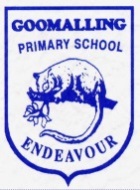       Kindergarten
        2023  RequirementsSTUDENT NAME:____________________	Parent Contact No:__________________________Goomalling Primary School 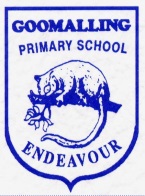  PRE – PRIMARY
2023 RequirementsSTUDENT NAME:____________________	Parent Contact No:__________________________ Goomalling Primary School YEAR 1
 2023 Requirements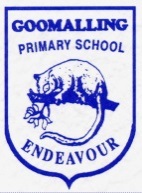 STUDENT NAME:____________________	Parent Contact No:__________________________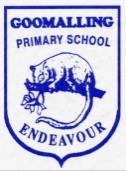 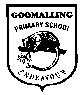 Goomalling Primary School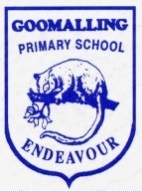       YEAR 2                2022 Requirements STUDENT NAME:____________________	Parent Contact No:_________________________ Goomalling Primary School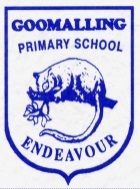  YEAR 3
      2022 RequirementsSTUDENT NAME:____________________	Parent Contact No:__________________________Goomalling Primary SchoolYEAR 4
                          2023  RequirementsSTUDENT NAME:____________________	Parent Contact No:__________________________Goomalling Primary SchoolYEAR 5/6     2022 RequirementsSTUDENT NAME:____________________	Parent Contact No:__________________________ITEMQUANTITYUNIT PRICECOSTTexta Twistables 1Document Wallet clear with stud A41Whiteboard markers coloured5Pencil, Noris Maxi 2B5Scrapbook, 64 page 1Pencil, Coloured triangular 121Glue Stick 40gm3Library Bag1A3 Portfolio1TOTAL COSTITEMQUANTITYUNIT PRICECOSTDocument Wallet clear with stud A42A3 Portfolio1Whiteboard markers coloured6 Pencil, Coloured triangular 121Pencil, Noris Maxi 2B6Scrapbook, 64 page3Glue Stick 40gm4Library Bag1Eraser, large1TOTAL COSTITEMQUANTITYUNIT PRICECOSTConnector Pen 12’s, Coloured1Document Wallet clear with stud A42Whiteboard Marker, Mixed Colours 6Eraser, large1Pencils coloured 121Pencil, red checking/ruling6Pencils HB (triangular)1 box(12)Pencil Sharpener 2 hole with catcher1Ruler, wooden 30cm1Black Sharpie Marker 2Scrapbook 64 page2Glue Stick 40gm4Pencil Case, Large1School Scissors (Tick for left handed)1Library Bag1A3 Portfolio1TOTAL COSTITEMQUANTITYUNIT PRICECOSTConnector Pens 12s, Coloured1Document Wallet clear with stud a44Whiteboard Marker, Mixed Colours 6Eraser, large1Pencils coloured 121Pencils HB2 box(12)Pencil Sharpener 2 hole with catcher1Ruler, wooden 30cm1Black Sharpie Marker2Scrapbook 64 page4Glue Stick 40gm4School Scissors (Tick for left handed)1Library Bag1Pencil Case, large1A3 Portfolio1Headphones1TOTAL COSTITEMQUANTITYUNIT PRICECOSTConnector Pens 12s, Coloured2Document Wallet clear with stud A48Whiteboard Marker, Mixed Colours 6Eraser, large4Pencils coloured 122Pencils HB1 box(12)Pencil Sharpener 2 hole with catcher1Ruler, wooden 30cm1Ballpoint Pen with Cap, red medium4Ballpoint Pen with Cap, blue medium4Sharpie Black Permanent Marker Fine Tip2Artliner Black Marker 200 black 0.4mm2Scrapbook 64 page8Glue Stick 40gm8School Scissors (Tick for left handed)1Library Bag1Pencil Case, large1Collins 2023 School Diary1A3 Portfolio1Headphones1TOTAL COSTITEMQUANTITYUNIT PRICECOSTConnector Pens 12s, Coloured2Document Wallet clear with stud A48Whiteboard Marker, Mixed Colours 6Eraser, large4Pencils coloured 122Pencils HB1 box(12)Pencil Sharpener 2 hole with catcher1Ruler, wooden 30cm1Ballpoint Pen with Cap, red medium4Ballpoint Pen with Cap, blue medium4Sharpie Black Permanent Marker Fine Tip2Artliner Black Marker 200 black 0.4mm2Scrapbook 64 page8Glue Stick 40gm8School Scissors (Tick for left handed)1Library Bag1Pencil Case, large1Collins 2023 School Diary1A3 Portfolio1Headphones1TOTAL COSTITEMQUANTITYUNIT PRICECOSTConnector Pens 12s, Coloured1Document Wallet clear with stud A46Whiteboard Marker, Mixed Colours 6Eraser, large4Pencils coloured 121Exercise Book A4 8mm 64 page4Ballpoint Pen with Cap, red medium4Ballpoint Pen with Cap, blue medium4Pencils 2H1 box (12)Pencil Sharpener 2 hole with catcher2Ruler, wooden 30cm1Highlighters, different colours (4 pack)1Artline Marker 200 black 0.4mm2Sharpie Black Permanent Marker Fine Tip2Scrapbook 64 page8Glue Stick 40gm6School Scissors (Tick for left handed)1Library Bag1Pencil Case, large1Collins 2023 School Diary1Headphones1TOTAL COST